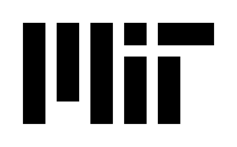 Massachusetts Institute of Technology
Committee on the Use of
Humans as Experimental SubjectsCOUHESCOUHES Protocol #FINAL REPORT CLOSURE FORMUse this form if your study is completed or if you do not wish to continue your project. Study completion means that ALL of the following conditions have been satisfied:your study is closed to enrollment;all subjects have completed all study procedures; data collection is completed; data analysis is completed. No further research with human subjects can be conducted after the protocol is closed.  Signature of Principal Investigator 		Date 		Print Full Name and Title 		Signature of Department Head 		Date 		Print Full Name and Title 		Signed copies of the Final Report Closure Form should be e-mailed to couhes@mit.edu. In addition, two single sided hardcopies must be submitted to the COUHES office: Building E25-Room 143b.I. BASIC INFORMATION I. BASIC INFORMATION I. BASIC INFORMATION 1. Title of Study1. Title of Study1. Title of Study2. Principal Investigator2. Principal Investigator2. Principal InvestigatorName: Name: Building and Room #:      Title:        Title:        Email:      Department:       Department:       Phone:      II. STUDY INFORMATION II. STUDY INFORMATION II. STUDY INFORMATION 3. Why is the study being closed?3. Why is the study being closed?3. Why is the study being closed? The study is closed to enrollment; all subjects have completed all study procedures; data collection is complete; AND data analysis is complete.  Other (Explain):       The study is closed to enrollment; all subjects have completed all study procedures; data collection is complete; AND data analysis is complete.  Other (Explain):       The study is closed to enrollment; all subjects have completed all study procedures; data collection is complete; AND data analysis is complete.  Other (Explain):      4. How many subjects have been consented in this study?4. How many subjects have been consented in this study?4. How many subjects have been consented in this study?A. Since the start of the study: Adults:        Minors:      B. Number of subjects approved for this study:       Adults:       Minors:     B. Number of subjects approved for this study:       Adults:       Minors:     C. Number of subjects withdrawn from the study  (include subjects consented but not studied):          i. State reason for withdrawal and state if an Adverse Event Report form was submitted:      C. Number of subjects withdrawn from the study  (include subjects consented but not studied):          i. State reason for withdrawal and state if an Adverse Event Report form was submitted:      C. Number of subjects withdrawn from the study  (include subjects consented but not studied):          i. State reason for withdrawal and state if an Adverse Event Report form was submitted:      5.  Were there any adverse events and/or unanticipated problems experienced by subjects or others that have not been previously reported to COUHES? All adverse effects and/or unanticipated problems must be reported to COUHES. If you have not reported an adverse event and/or an unanticipated problem, please attach an adverse event/unanticipated problem reporting form.5.  Were there any adverse events and/or unanticipated problems experienced by subjects or others that have not been previously reported to COUHES? All adverse effects and/or unanticipated problems must be reported to COUHES. If you have not reported an adverse event and/or an unanticipated problem, please attach an adverse event/unanticipated problem reporting form.5.  Were there any adverse events and/or unanticipated problems experienced by subjects or others that have not been previously reported to COUHES? All adverse effects and/or unanticipated problems must be reported to COUHES. If you have not reported an adverse event and/or an unanticipated problem, please attach an adverse event/unanticipated problem reporting form. Yes 	 No  	 Yes 	 No  	 Yes 	 No  	6. Were there any subject complaints that have not been previously reported to COUHES? 6. Were there any subject complaints that have not been previously reported to COUHES? 6. Were there any subject complaints that have not been previously reported to COUHES?  Yes 	 No  If yes, please explain:      Yes 	 No  If yes, please explain:      Yes 	 No  If yes, please explain:     7. Summarize the final findings of your study. 7. Summarize the final findings of your study. 7. Summarize the final findings of your study. 